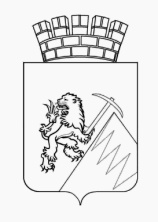 РЕШЕНИЕГУБАХИНСКОЙ ГОРОДСКОЙ ДУМЫII СОЗЫВА30.05.2019 г..                                                               № 165В целях обеспечения устойчивого развития территории Губахинского городского округа, руководствуясь статьями 24, 25 Градостроительного кодекса Российской Федерации, Уставом Губахинского городского округа, в связи с изменением границ населенных пунктов пос. при станции Шестаки, пос. Нагорнский, пос. при станции Парма, р.п. Широковский, пос. 10-й км, пос. 20-й км, г. Губаха, р.п. Углеуральский. Губахинская городская Дума РЕШАЕТ:1. Внести в Генеральный план Губахинского городского округа Пермского края, утвержденный решением Губахинской городской Думы от 06.11.2014 г. № 218 (в ред. от 04.08.2016 № 346) (далее – Генеральный план) следующие изменения и дополнения:1.1. В часть I Книги I. Положение о территориальном планировании Генерального плана внести следующие изменения:1.1.1. Раздел 3. «Параметры функциональных зон», 
таблица 3.1. «Параметры функциональных зон», Генерального плана изложить в новой редакции согласно приложению 1.1.2. В часть I Книги II. Генерального плана внести следующие изменения:1.2.1. Раздел 3. «Оценка ресурсного потенциала», пункт 3.1. «Минерально-сырьевые ресурсы» Генерального плана изложить в новой редакции согласно приложению 2.1.2.2. В наименовании раздела 5 слова «муниципального района» заменить словами «городского округа».1.2.3. В разделе 5. «Обоснование выбранного варианта размещения объектов местного значения городского округа на основе анализа использования соответствующей территории, возможных направлений ее развития и прогнозируемых ограничений ее использования» подпункт 5.4.2 «Планируемое развитие территории и ее использование» пункта 5.4. «Использование территории» Генерального плана изложить в новой редакции согласно приложению 3.1.2.4. В разделе 5. «Обоснование выбранного варианта размещения объектов местного значения городского округа на основе анализа использования соответствующей территории, возможных направлений ее развития и прогнозируемых ограничений ее использования» подпункт 5.4.3 «Предложение по изменению границ населенных пунктов» пункт 5.4. «Использование территории» Генерального плана изложить в новой редакции согласно приложению 4.1.2.5. В разделе 5. «Обоснование выбранного варианта размещения объектов местного значения городского округа на основе анализа использования соответствующей территории, возможных направлений ее развития и прогнозируемых ограничений ее использования» Таблицу 
5.13 -  «Параметры функциональных зон подпункта 5.5.2 «Функциональное зонирование территории» пункта 5.5. «Архитектурно-планировочная организация территории» Генерального плана изложить в новой редакции согласно приложению 5.Изложить в новой редакции следующие карты Генерального плана:Карта границ населенных пунктов, входящих в состав городского округа. Карта функциональных зон М 1:25000 в новой редакции.Карта границ населенных пунктов, входящих в состав городского округа. Карта функциональных зон городского округа пос. при станции Парма 
М 1:5000 в новой редакции.1.3.3. Карта границ населенных пунктов, входящих в состав городского округа. Карта функциональных зон городского округа пос. 10-й км. М 1:5000 в новой редакции.1.3.4. Карта границ населенных пунктов, входящих в состав городского округа. Карта функциональных зон городского округа пос. при станции Шестаки М 1:5000 в новой редакции.Карта границ населенных пунктов, входящих в состав городского округа. Карта функциональных зон городского округа пос. 20-й км, 
р.п. Широковский М 1:5000 в новой редакции.Карта границ населенных пунктов, входящих в состав городского округа. Карта функциональных зон городского округа пос. Нагорнский М 1:5000 в новой редакции.Карта границ населенных пунктов, входящих в состав городского округа. Карта функциональных зон городского округа р.п. Углеуральский 
М 1:5000 в новой редакции.Карта границ населенных пунктов, входящих в состав городского округа. Карта функциональных зон городского округа г. Губаха 
М 1:5000 в новой редакции. Карта с отображением планируемых границ земель различных категорий городского округа М 1: 50000 в новой редакции.2. Опубликовать настоящее решение на официальном сайте Губахинского городского округа в информационно-телекоммуникационной сети Интернет.3. Решение вступает в силу со дня его официального опубликования.Председатель Губахинской городской Думы		                                           А.Н. Мазлов                   Глава города Губахи –глава администрации города Губахи                                                Н.В. ЛазейкинПриложение 1 к решению Губахинской городской Думы от 30.05.2019 г. № 165РАЗДЕЛ 3 «ПАРАМЕТРЫ ФУНКЦИОНАЛЬНЫХ ЗОНТаблица 3.1. – «Параметры функциональных зон»Приложение 2к решению Губахинской городской Думы                                                                                                                        от 30.05.2019 г. № 165Раздел 3 Оценка ресурсного потенциала3.1 Минерально-сырьевые ресурсыПо данным Департамента по недропользованию по Приволжскому федеральному округу (Приволжскнедра) совместно с Пермским филиалом ФБУ «ТФГИ по Приволжскому федеральному округу» (заключение о наличии (отсутствии) месторождений полезных ископаемых №ПК-ПФО-14-00-21/1551 от 22.09.2014г) на территории Губахинского городского округа выявлено и разведано  29 месторождений по 7 видам полезных ископаемых, из которых основное значение имеют месторождения горючих полезных ископаемых и строительных материалов.Территория района по запасам углеводородного сырья относится к Волго-Уральской нефтегазоносной провинции, Пермско-Башкирской нефтеносной области; в отношении каменного угля край относится к Кизеловскому угольному бассейну.Углеводородное сырье. На территории района нефтеносность связана с терригенными и карбонатными породами среднего карбона - нижней перми, залегающими в интервале глубин 725-2450 м. Нефтеносные территории относятся к Соликамской депрессии и прилегающей зоне  Передовых складок Урала.Таблица 3.1.1 – Месторождения углеводородного сырья.Алмазы.Таблица 3.1.2 – Участки алмазов.Известняк.Таблица 3.1.3 – Месторождения и участки известняков.Каменный уголь. Кизеловский угольный бассейн приурочен к Уральской складчатой области и протягивается в меридиональном направлении на 150 км от г. Александровска на севере до г. Лысьвы на юге. Бассейн включает 3 угленосных района – Кизеловский, Губахинский и Гремячинский. Угленосность связана с песчано-глинистой толщей нижнекаменноугольного возраста, мощность данных отложений  колеблется от 120 до 260м. В угленосной толще  бассейна насчитывается до 20 и более пластов и пропластков угля, из которых лишь три пласта имеют промышленное значение ( № 9, 11 и 13), мощность их колеблется от 0,7 до 2,5, реже более 3-х метров. Все месторождения бассейна разведаны или опоискованы на полную глубину залегания угольных пластов, а наиболее глубокие из них  до 1500м. Перспектив на существенное увеличение запасов не имеется.Кизеловские угли относятся к группе гумусовых плотных матовых и полуматовых дюренов. Марки углей Г, ГЖО, ГЖ и Ж использовались как энергетическое топливо и технологическое сырьё. Угли обладают повышенной зольностью (28,6 - 35,9 %), сернистостью (5 - 8 %) и выходом летучих компонентов (35,9 - 46,5 %). Угли большинства месторождений являются коксующимися (90 % от запасов) и пригодны для цветной металлургии. Наиболее ценными углями для производства кокса являются угли марок ГЖ и Ж, которые составляют 75,3 % от балансовых запасов промышленных категорий.Кизеловский угольный бассейн начал разрабатываться более 200 лет назад. В объединение «Кизелуголь» в 90 - е годы прошлого столетия входило 16 шахт и 17 участков.  Таблица 3.1.4 – Месторождения каменного угля.Торф. Территория района характеризуется слабой заторфованностью. Небольшие по площади торфяные залежи располагаются в долинах рек - на поймах и низких надпойменных террасах.Торф может быть использован в сельском хозяйстве на удобрение и подстилку для скота, грунт для теплично-парниковых хозяйств. В настоящее время месторождение не разрабатывается.Таблица 3.1.5 – Месторождения торфа.Глины кирпичные. Таблица 3.1.6 –Месторождения кирпичных глин.Подземные воды. Гидрогеологические условия Губахинского городского округа благоприятны для накопления и использования ресурсов пресных подземных вод, организации хозяйственно-питьевого водоснабжения большинства населенных пунктов.Таблица 3.1.7 – Месторождения пресных подземных вод. Таблица 3.1.8 – Водозаборные скважины, на добычу воды из которых получена лицензияТаблица 3.1.9 – Водозаборные скважины по кадастру буровых на воду скважинПриложение 3к решению Губахинской городской Думы                                                                                                                        от 30.05.2019 г. № 165РАЗДЕЛ 5 «ОБОСНОВАНИЕ ВЫБРАННОГО ВАРИАНТА РАЗМЕЩЕНИЯ ОБЪЕКТОВ МЕСТНОГО ЗНАЧЕНИЯ ГОРОДСКОГО ОКРУГА НА ОСНОВЕ АНАЛИЗА ИСПОЛЬЗОВАНИЯ СООТВЕТСТВУЮЩЕЙ ТЕРРИТОРИИ, ВОЗМОЖНЫХ НАПРАВЛЕНИЙ ЕЕ РАЗВИТИЯ И ПРОГНОЗИРУЕМЫХ ОГРАНИЧЕНИЙ ЕЕ ИСПОЛЬЗОВАНИЯ» пункт 5.4. «Использование территории», подпункт 5.4.2 «Планируемое развитие территории и ее использование» читать в следующей редакции:Проектом генерального плана предлагается совершенствование использования территории городского округа «Город Губаха». За счет расширения производственных территорий площадь застроенных земель (без учета санитарно-защитных зон) в границах муниципального образования по проекту незначительно увеличивается (на 31,0 га, или на 0,9%) и составит к расчетному сроку 3 528,2 га (3,5% всей территории городского округа). Площадь ландшафтно-рекреационных территорий сокращается на 673,1 га (на 0,7%), специальных территорий – на 50,1 га (на 66,4%), а земель сельскохозяйственного использования – на 38,4 га (на 5,3%). К расчетному сроку жилая зона незначительно расширяется (на 4,9 га) по сравнению с исходным годом разработки генплана, до 1 336,7 га, за счет строительства новых жилых домов в г. Губаха и р.п. Углеуральский при сносе ветхой малоэтажной застройки в р.п. Углеуральский. Территория многоэтажной и среднеэтажной застройки увеличится (в сумме на 22,4 га). Усадебная малоэтажная жилая застройка размещается в г. Губаха,  р.п. Углеуральский и п. Нагорнский. Новые жилые дома размещаются в основном на свободных участках, а также за счет свободных площадок в границах существующей застройки. Площадь садоводств несколько увеличивается (на 23,4 га, или на 7,7%). Средняя плотность жилой застройки в границах проекта (без учета садоводств) к расчетному сроку повышается на 2,5% (с 1 006,1 м2/га до 1 031,3 м2/га), при этом средняя плотность постоянного населения в границах жилых кварталов снижается на 9,7%, с 33,0 до 29,8 чел./га; разница обусловлена проектным повышением средней жилищной обеспеченности с 30,5 м2/чел. до 34,7 м2/чел. Генеральным планом предлагается расширение участков под объекты общественно-делового назначения. Их суммарная площадь увеличивается на 20,5% и к расчетному сроку составит 85,8 га. Необходимая площадь озелененных территорий общего пользования внемикрорайонного значения на расчетный срок определяется согласно СНиП 2.07.01-89* (п.9.13, табл. 4) и для городского округа «Город Губаха» в расчете на общую численность населения (35,0 тыс. чел.) составляет 28,0 га при нормативной обеспеченности 8 м2/чел.В настоящее время зеленые насаждения общего пользования в границах проекта занимают 36,8 га. Генеральным планом в условиях сложной экологической обстановки и в целях улучшения городской среды намечено размещение озелененных территорий общего пользования в р.п. Углеуральский, р.п. Широковский, п. Нагорнский и ст.п. Парма на общей площади 29,6 га; при этом площадь озелененных территорий в г. Губаха несколько сокращается. По проекту площадь озелененных территорий общего пользования городского округа составит 57,3 га, или 19,1 м2 на одного жителя, что значительно выше нормативного уровня.Необходимая территория физкультурно-спортивных сооружений общего пользования определяется в соответствии с рекомендациями приложения 7 СНиП 2.07.01-89* на уровне 0,7-0,9 га на 1 тыс. жителей и на расчетный срок для постоянного населения 30,0 тыс. чел. составляет 21,0-27,0 га. Поскольку преобладающая часть существующих спортивных сооружений (89,2 га) приходится на МУП «Горнолыжный центр Губаха», имеющий внегородское значение, проектом предусматривается размещение новых спортивных сооружений в г. Губаха, р.п. Углеуральский, р.п. Широковский и п. 20-й км общей  площадью 42,5 га. С учетом существующих сохраняемых спортивных сооружений местного значения (12,5 га) их общая площадь по проекту составит 55,0 га, что значительно больше нормативной потребности. Проектом предлагается совершенствование функционального зонирования территории муниципального образования. Рационализируется жилая, развивается общественная застройка; в границах производственной территории предлагается организация санитарно-защитных зон; расширяются в необходимых размерах специальные территории. Проектное использование территории приведено в таблице 5.14. (см. приложение 2).Проектом генерального плана предлагается перевести в иную категории земель, следующие участки:Таблица 5.15 - Площади земель по целевому назначению, в отношении которых осуществляется процедура перевода в иную категорию земельТаблица 5.15/1 – Площади земель лесного фонда предлагаемых к переводу на перспективу в иные земли*Включение земель лесного фонда в границы населенного пункта  или перевода в иную категорию возможна после внесение изменений в лесоустроительную документацию, предусматривающих изменение границ зеленых зон и нерестоохранных лесных полос, в порядке, установленном Положением об определении функциональных зон в лесопарковых зонах, площади и границ лесопарковых зон, зеленых зон, утвержденным Постановлением Правительства Российской Федерации от 14.12.2009 № 1007 в соответствии с Лесоустроительной инструкцией, утвержденной  приказом Федерального агентства лесного хозяйства от 12 декабря 2011 года N 516.Приложение 4к решению Губахинской городской Думы                                                                                                            от 30.05.2019 г. № 165   РАЗДЕЛ 5 «ОБОСНОВАНИЕ ВЫБРАННОГО ВАРИАНТА РАЗМЕЩЕНИЯ ОБЪЕКТОВ МЕСТНОГО ЗНАЧЕНИЯ ГОРОДСКОГО ОКРУГА НА ОСНОВЕ АНАЛИЗА ИСПОЛЬЗОВАНИЯ СООТВЕТСТВУЮЩЕЙ ТЕРРИТОРИИ, ВОЗМОЖНЫХ НАПРАВЛЕНИЙ ЕЕ РАЗВИТИЯ И ПРОГНОЗИРУЕМЫХ ОГРАНИЧЕНИЙ ЕЕ ИСПОЛЬЗОВАНИЯ»пункт 5.4. «Использование территории», подпункт 5.4.3 «Предложение по изменению границ населенных пунктов» читать в следующей редакции:В Губахинский городской округ входят населенные пункты: пос. при станции Шестаки, пос. Нагорнский, пос. при станции Парма, р.п. Широковский, пос. 10-й км, пос. 20-й км, г. Губаха, р.п. Углеуральский, пос. Ключи.Проектом предусматривается корректировка границ населенных пунктов с учетом сведений из государственного кадастра недвижимости.Площадь населенного пункта пос. при станции Шестаки после изменения границ составит – 84,4 га.Площадь населенного пункта пос. Нагорнский после изменения границ составит – 345,8 га.Площадь населенного пункта пос. при станции Парма после изменения границ составит – 125,2 га.Площадь населенного пункта р.п. Широковский после изменения границ составит – 557,1 га.Площадь населенного пункта пос. 10-й км после изменения границ составит – 57,1 га.Площадь населенного пункта пос. 20-й км после изменения границ составит – 367,5 га.Площадь населенного пункта г. Губаха после изменения границ составит – 1743,7 га.Площадь населенного пункта р.п. Углеуральский после изменения границ составит – 3646,7 га.Площадь населенного пункта пос. Ключи после изменения границ составит – 41,9 га.Приложение 5к решению Губахинской городской Думы                                                                                                            от 30.05.2019 г. № 165    РАЗДЕЛ 5 «ОБОСНОВАНИЕ ВЫБРАННОГО ВАРИАНТА РАЗМЕЩЕНИЯ ОБЪЕКТОВ МЕСТНОГО ЗНАЧЕНИЯ ГОРОДСКОГО ОКРУГА НА ОСНОВЕ АНАЛИЗА ИСПОЛЬЗОВАНИЯ СООТВЕТСТВУЮЩЕЙ ТЕРРИТОРИИ, ВОЗМОЖНЫХ НАПРАВЛЕНИЙ ЕЕ РАЗВИТИЯ И ПРОГНОЗИРУЕМЫХ ОГРАНИЧЕНИЙ ЕЕ ИСПОЛЬЗОВАНИЯ» пункт 5.5. «Архитектурно-планировочная организация территории», подпункт 5.5.2 «Функциональное зонирование территории», Таблицу 5.13 -  «Параметры функциональных зон» читать в следующей редакции:Таблица 5.13 – Параметры функциональных зонО внесении изменений в Генеральный план Губахинского городского округа Пермского края, утвержденный решением Губахинской городской Думы от 06.11.2014 г. № 218ИНДЕКС ЗОНЫНАИМЕНОВАНИЕ ФУНКЦИОНАЛЬНОЙ ЗОНЫПЛОЩАДЬ, ГАПЛОЩАДЬ, ГАПЛОЩАДЬ, ГАПЛОЩАДЬ, ГАПЛОЩАДЬ, ГАПЛОЩАДЬ, ГАПЛОЩАДЬ, ГАПЛОЩАДЬ, ГАПЛОЩАДЬ, ГАПЛОЩАДЬ, ГАг. Губахар.п. Углеуральскийпос. Нагорнскийпос. 10-ый кмпос. 20-ый кмр.п. Широковскийпос. Ключипос. при станции Шестакипос. при станции ПармаГубахинский городской округ123456789101112ЖИЛЫЕ ЗОНЫЖ1ЗОНЫ ЗАСТРОЙКИ ИНДИВИДУАЛЬНЫМИ ОТДЕЛЬНО СТОЯЩИМИ ЖИЛЫМИ ДОМАМИ С ПРИУСАДЕБНЫМИ ЗЕМЕЛЬНЫМИ УЧАСТКАМИ168,2247,1160,13,314,940,04,824,771,420,0Ж2ЗОНЫ ЗАСТРОЙКИ МАЛОЭТАЖНЫМИ МНОГОКВАРТИРНЫМИ ЖИЛЫМИ ДОМАМИ (до 4 эт.)40,370,70,21,28,89,7Ж3ЗОНЫ ЗАСТРОЙКИ СРЕДНЕЭТАЖНЫМИ ЖИЛЫМИ ДОМАМИ (5-8 эт.)73,323,10,7Ж4ЗОНЫ ЗАСТРОЙКИ МНОГОЭТАЖНЫМИ ЖИЛЫМИ ДОМАМИ (9 эт. и более)7,1Ж5ЗОНЫ ОБЪЕКТОВ ДОШКОЛЬНОГО, НАЧАЛЬНОГО И СРЕДНЕГО ОБЩЕГО ОБРАЗОВАНИЯ21,110,40,051,51,3ОБЩЕСТВЕННО-ДЕЛОВЫЕ ЗОНЫОД1ЗОНЫ ДЕЛОВОГО, ОБЩЕСТВЕННОГО И КОММЕРЧЕСКОГО НАЗНАЧЕНИЯ27,612,01,10,80,041,30,6ОД2ЗОНЫ ОБЪЕКТОВ СОЦИАЛЬНОГО И КОММУНАЛЬНО-БЫТОВОГО НАЗНАЧЕНИЯ7,11,00,040,90,3ОД3ЗОНЫ ОБЪЕКТОВ ЗДРАВООХРАНЕНИЯ10,14,30,50,50,45,1ОД4ЗОНЫ ОБСЛУЖИВАНИЯ ОБЪЕКТОВ, НЕОБХОДИМЫХ ДЛЯ ОСУЩЕСТВЛЕНИЯ ПРОИЗВОДСТВЕННОЙ И ПРЕДПРИНИМАТЕЛЬСКОЙ ДЕЯТЕЛЬНОСТИ17,0ОД5ЗОНЫ РАЗМЕЩЕНИЯ ОБЪЕКТОВ СРЕДНЕГО И ВЫСШЕГО ПРОФЕССИОНАЛЬНОГО ОБРАЗОВАНИЯ7,8ОД6ЗОНЫ РАЗМЕЩЕНИЯ ОБЪЕКТОВ КУЛЬТУРЫ , КУЛЬТОВЫХ ЗДАНИЙ3,20,10,3ПРОИЗВОДСТВЕННЫЕ ЗОНЫП1ЗОНЫ ПРОМЫШЛЕННЫХ ОБЪЕКТОВ I,II,III КЛАССА ОПАСНОСТИ0,20,05415,7П2ЗОНЫ ПРОМЫШЛЕННЫХ ОБЪЕКТОВ IV,V КЛАССА ОПАСНОСТИ43,27,62,21,575,324,50,410,515,9П3ЗОНЫ КОММУНАЛЬНЫХ ОБЪЕКТОВ II,III КЛАССА ОПАСНОСТИ0,616,6П4ЗОНЫ КОММУНАЛЬНЫХ ОБЪЕКТОВ IV,V КЛАССА ОПАСНОСТИ8,54,30,30,030,60,9П5ЗОНЫ ОЗЕЛЕНЕНИЙ САНИТАРНО-ЗАЩИТНЫХ ЗОН, САНИТАРНЫХ РАЗРЫВОВ6,71,62,4543,6ЗОНЫ ОБЪЕКТОВ ИНЖЕНЕРНОЙ И ТРАНСПОРТНОЙ ИНФРАСТРУКТУРЫП6ЗОНЫ ОБЪЕКТОВ ИНЖЕНЕРНОЙ ИНФРАСТРУКТУРЫ28,133,91,02,73,49,40,0040,0243,9П7ЗОНЫ ОБЪЕКТОВ ТРАНСПОРТНОЙ ИНФРАСТРУКТУРЫ93,1318,919,94,91,10,816,926,4804,9ЗОНЫ СЕЛЬСКОХОЗЯЙСТВЕННОГО ИСПОЛЬЗОВАНИЯСХ1ЗОНЫ СЕЛЬСКОХОЗЯЙСТВЕННЫХ УГОДИЙ223,45534,6СХ2ЗОНЫ ВЕДЕНИЯ ДАЧНОГО ХОЗЯЙСТВА,САДОВОДСТВА, ОГОРОДНИЧЕСТВА184,877,828,72,02,56,20,623,0ЗОНЫ РЕКРЕАЦИОННОГО НАЗНАЧЕНИЯР1ЗОНЫ ЛЕСОВ584,0795,530,466,5178,95,00,0886965,9Р2ЗОНЫ ПРИРОДНОГО ЛАНДШАФТА214,51732,786,823,765,4108,630,942,714,22388,9Р3ЗОНЫ ПАРКОВ, СКВЕРОВ, БУЛЬВАРОВ13,641,31,20,70,4Р4ЗОНЫ ОБЪЕКТОВ И СООРУЖЕНИЙ ФИЗИЧЕСКОЙ КУЛЬТУРЫ И СПОРТА125,114,50,31,42,9Р5ЗОНЫ, ПРЕДНАЗНАЧЕННЫЕ ДЛЯ ОТДЫХА, ТУРИЗМА7,4ЗОНЫ ВОДНЫХ ОБЪЕКТОВ32,10,2109,3145,30,22784,3ЗОНЫ СПЕЦИАЛЬНОГО НАЗНАЧЕНИЯСН1ЗОНЫ КЛАДБИЩ19,010,92,150,7СН2ЗОНЫ ЗАКРЫТЫХ КЛАДБИЩ4,112,0СН3ЗОНЫ ОБЪЕКТОВ РАЗМЕЩЕНИЯ ОТХОДОВ ПОТРЕБЛЕНИЯ10,6СН4ЗОНЫ РЕЖИМНЫХ ОБЪЕКТОВ4,016,916,718,622,9СН5ЗОНЫ ОБЪЕКТОВ СПЕЦИАЛЬНОГО НАЗНАЧЕНИЯ0,10,216,81743,73646,7345,857,1367,5557,141,984,4125,294657,9ИТОГО:ИТОГО:101627Название месторожденияПолезное ископаемоеИнформация о месторожденииНедропользователь, № лицензии на недропользованиеКосьвинско-Чусовской участокУВС (углеводородное сырье)Расположен на территории Гремячинского, Чусовского, Добрянского и Губахинского районов. Геологический отвод представлен ООО «Чусовнефть» по лицензии ПЕМ 02432 НР на геологическое изучение, разведку и добычу углеводородного сырья в пределах Косьвинско-Чусовского участка.ООО «Чусовнефть», ПЕМ 02432 НРУльяновское месторождение (Надеждинский купол)УВС (углеводородное сырье)Расположено в 22 км ЮЗ г. Губаха. Надеждинский купол Ульяновского нефтегазоконденсатного месторождения находится в пределах Косьвинско-Чусовского участка (ООО «Чусовнефть» ПЕМ 02432 НР) и является предметом лицензионного соглашения. Месторождение по данной лицензии имеет статус горного отвода. Запасы Надеждинского купола Ульяновского месторождения учитываются Государственным балансом запасов нефти и газа в разделе «Разрабатываемые».ООО «Чусовнефть», ПЕМ 02432 НРУльяновское месторождение (Ульяновский купол)УВСРасположено в 22 км ЮЗ г. Губаха. Запасы нефти Ульяновского купола Ульяновского месторождения учитываются Государственным балансом запасов нефти и газа в разделе «Нераспределенный фонд»Нераспределенный фондВерх-Ключановская выявленная структураУВСРасположена в 25 км ЮЗ г. Губаха, Верх-Ключанская нефтяная структура выявлена методом сейсморазведки. Государственным балансом запасов нефти и газа не учитывается.-Название месторожденияИнформация о месторожденииНедропользователь, № лицензии на недропользованиеБерезовский-СтуденыйРасположен в 4 км ЮВ  г. Губаха. Площадь подсчета авторских ресурсов (категория РЗ) нанесена на основании отчетных материалов Ушкова Б.К. (2011г., инв. № 12042). Ресурсы участка Государственным балансом запасов алмазов не учитываются.-Название месторожденияИнформация о месторожденииНедропользователь, № лицензии на недропользованиеРассольное месторождениеРасположено в 0,7 км З ж.-д. ст. Рассольное. Площадь подсчета запасов нанесена согласно отчетным материалам Козлова А.С. (1987., инв.№ 5023). Запасы известняков месторождения утверждены протоколом ГКЗ №10357 от 17.02.1988г. и учитываются Территориальным балансом запасов «Строительные материалы» в разделе «Нераспределенный фонд».Нераспределенный фондГубахинское, участок СеверныйРасположен в 4 км СВ ж.-д. ст. Нижняя Губаха. Площадь подсчета запасов известняков месторождения нанесена согласно отчетным материалам Пушкина С.А. (1991г., инв. № 5131). Предварительный горный отвод на разведку и добычу известняков южной части Северного участка Губахинского месторождения предоставлен ООО «Западуралнеруд» по лицензии ПЕМ 80048 ТЭ. Запасы известняков южной части Северного участка Губахинского месторождения утверждены протоколом ГКЗ №11089 от 12.07.1991г. и учитываются Территориальными балансами запасов «Строительные камни», «Карбонатное сырье для хим. промышленности». «Карбонатные породы для хим. мелиорации кислых и засоленных почв», «Карбонатные породы для обжига на известь» в разделе «Подготавливаемые к освоению». Запасы северной части Северного участка (авторские запасы) Территориальным балансом запасов не учитываются.ООО «Западуралнеруд», ПЕМ 80048 ТЭГубахинское, участок Белая ГораРасположен в 4 км СВ ж.-д. ст. Нижняя Губаха. Площадь подсчета запасов известняков нанесена согласно отчетным материалам Синяева А.И. (1974г., инв. № 8368). Запасы месторождения утверждены протоколом ГКЗ № 8396 от 23.11.1979г и учитываются Территориальными балансами запасов «Строительные камни», «Карбонатное сырье для хим. промышленности» в разделе «Нераспределенный фонд».Нераспределенный фондНазвание месторожденияПолезное ископаемоеИнформация о месторожденииНедропользователь, № лицензии на недропользованиеКосьвинско-Глубокий резервный участокУголькаменныйНаходится в Губахинском угленосном районе. Участок нанесен согласно отчетным материалам Котова В.Ф. (1993г., инв. № 05305). Запасы участка учитываются Государственным балансом запасов «Каменный уголь» в разделе «Прочие месторождения и учаски для шахт»Нераспределенный фондШахта Ключевская (участок бассейна Главная Кизеловская антиклиналь)УголькаменныйНаходится в Губахинском угленосном районе. Участок нанесен согласно отчетным материалам Котова В.Ф. (1993г., инв. №05305). Часть запасов Ключевской шахты была снята с учета (протокол ЦКЗ Роскомнедра №1 от 31.01.1996г.), располагающиеся ниже действующего горизонта закрываемой шахты запасы были переведены на Резервный участок шахты в группу «Прочие». Запасы резервного участка шахты Ключевская учитываются Государственным балансом запасов «Каменный уголь» в разделе «Прочие месторождения и участки для шахт».-Резервный участок шахты КлючевскойУголькаменныйНаходится в Губахинском угленосном районе. Участок нанесен согласно отчетным материалам Котова В.Ф. (1993г., инв. №05305). Часть запасов Ключевской шахты была снята с учета (протокол ЦКЗ Роскомнедра №1 от 31.01.1996г.), располагающиеся ниже действующего горизонта закрываемой шахты запасы были переведены на Резервный участок шахты в группу «Прочие». Запасы резервного участка шахты Ключевская учитываются Государственным балансом запасов «Каменный уголь» в разделе «Прочие месторождения и участки для шахт».Нераспределенный фондШахта Им. Крупской (участок бассейна Главная Кизеловская антиклиналь)УголькаменныйНаходится в Губахинском угленосном районе. В 1993г. затоплены выработки рабочего VIII горизонта шахты им. Крупской, восстановление разрушенного комплекса нецелесообразно, поэтому шахта закрыта (приказ ПО Кизелуголь № 46 от 17.06.1993г.). Государственным балансом запасов угля не учитывается.-Шахта Центральная (участок бассейна Косьвинская синклиналь)УголькаменныйНаходится в Губахинском угленосном районе. Центральная шахта закрыта на основании приказа АО Кизелуголь № 128 от 30.08.1996г. о запрещении горных работ. Государственным балансом запасов угля не учитывается.-Шахта УрицкогоУголькаменныйНаходится в Губахинском угленосном районе. В связи с отработкой запасов за период с 1965 по 1970гг. прекратили свое существование несколько шахт, в том числе шахта Урицкого. Государственным балансом запасов угля не учитывается.-Шахта Им. КалининаУголькаменныйНаходится в Губахинском угленосном районе. Запасы подсчитаны в 1961г. Прекратила свое существование в 1968г. в связи с отработкой запасоа. Государственным балансом угля не учитывается.-Шахта Им. I мая (Первопайская 13/14)УголькаменныйНаходится в Губахинском угленосном районе. До 1959г. разрабатывалась как Первомайская 13/14. В 1959г. присоединилась к шахте им. Калинина. К 1959г. запасы в пределах собственного поля шахты Им. Калинина полностью отработаны, работы прекрашены. Государственным балансом угля не учитывается.-Шахта НагорнаяУголькаменныйНаходится в Губахинском угленосном районе. Запасы списаны (письмо Пермгеолком № 05/440 от 06.05.1998г.-списание запасов в связи с закрытием шахты, как особо убыточного предприятия; письмо Госгортехнадзора России № 566 от 06.05. 1998г. о согласовании списания запасов) Государственным балансом запасов угля не учитывается.-Шахта им. 40 лет ОктябряУголькаменныйНаходится в Гермячинском угленосном районе. В 1958г. были объединены три шахты: Усьва 1-2, Усьва 3, Гореловская 2 в одну- 40 лет Октября. Запасы были сняты с баланса (протокол ЦКЗ Роскомнедра от 26.09.1996г.) как незелесообразные к отработке по технико-экономическим причинам, из-за сложных горно-геологических условий. Государственным балансом запасов угля не учитывается.-Шахта Шумихинская (участок бассейна Шумихинская синклиналь)УголькаменныйНаходится в Гремячинском угленосном районе. Запасы были сняты с баланса из-за сложных горно-геологических условий (протокол ЦКЗ Роскомнедра от 26.09.1996г.) Государственным балансом запасов угля не учитывается.-Шахта ШироковскаяУголькаменныйНаходится в Кизеловском угленосном районе. Запасы сняты с баланса (протокол ЦКЗ Роскомнедра от 08.08.1995г.). Прекращена добыча угля на шахте (приказ АО Кизелуголь № 32 от 05.03.1996г.).-26-бис шахтный участокУголькаменныйНаходится в Кизеловском угленосном районе. Государственным балансом угля не учитывается.-Название месторожденияПолезное ископаемоеИнформация о месторожденииНедропользователь, № лицензии на недропользованиеПоныльско-БрюхановскоеТорфРасположено западнее и северо-западнее ст. Парма. Запасы торфа категории В и забалансовые запасы учитываются Сводным отчетным балансом торфа в разделе «Резервные».Нераспределенный фондНазвание месторожденияПолезное ископаемоеИнформация о месторожденииНедропользователь, № лицензии на недропользованиеМариинский Лог (Губахинское) месторождениеГлины кирпичныеГосударственныйРезерв. Расположено севернее г. Губаха. Месторождение было детально разведано в 1950г. (Белов В.В. «Отчет о детальной разведке месторождения кирпично-черепичных глин «Мариинский Лог» в районе города В.-Губаха», инв.№ 04032, 1950г.). Площадь подсчета запасов месторождения нанесена согласно отчетным материалам Колесникова Л.П. (1959г., инв. № 0504). Запасы кирпично- черепичного сырья месторождения утверждены протоколом ТКЗ № 103 от 11.11.1950г. и учитываются Территориальным балансом запасов «Кирпично-черепичное сырье» в разделе «Нераспределенный фонд».Нераспределенный фондНазвание месторожденияПолезное ископаемоеИнформация о месторожденииНедропользователь, № лицензии на недропользованиеКлючевское месторождениеВоды пресныеРасположено в 13 км к ЮЗ от г.Кизел. Контур подсчета запасов нанесен согласно отчетным материалам Табакова В.В. (1984г., инв. № 04930). На территории месторождения расположены три эксплкатационные скважины №№ 1374, 1376, 1379. Запасы пресных питьевых вод утверждены протоколом ГКЗ № 9571 от 24.10.1984г. и учитываются в Сводной таблице эксплуатационных запасов подземных вод, прошедших государственную экспертизу. Месторождение эксплуатируется МУП Углеуральский ЖКХ по лицензии ПЕМ 01924 ВЭ.МУП Углеуральский ЖКХ, ПЕМ 01924 ВЭАблинское месторождение Воды пресныеРасположено в 12 км к ЮЗ от г. Кизела. Контур подсета запасов нанесен согласно отчетным материалам Табакова В.В. (1984г., инв. №04930). Запасы пресных питьевых вод подсчитаны по скважинам №№ 1383, 1385, 1385а (законсервированы), утверждены протоколом ГКЗ № 9571 от 24.10.1984г. и учитываются в Сводной таблице эксплуатационных запасов подземных вод прошедших государственную экспертизу.Нераспределенный фондКосьвинское месторождениеВоды пресныеРасположено в 6 км к В от г. Губаха, правый берег р. Косьва. Контур подсета запасов нанесен согласно отчетным материалам Табакова В.В. (2013г., инв.№ 12363). Запасы хоз.-питьевых и производственно-технических вод подситаны по эксплуатационным скважинам №№ 624, 625, резервной № 615, утверждены протоколом ТКЗ № 387 от 19.09.2013г. и учитываются в Сводной таблице эксплуатационных запасов подземных вод, прошедших государственную экспертизу. Месторождение эксплуатируется МУП Водоканал г. Губаха по лицензии ПЕМ 01628 ВЭ.МУП Водоканал г.Губаха, ПЕМ 01628 ВЭШумихинское месторождение Воды пресныеРасположено в междуречье рр.Косьвы и Усьвы. Контур подсчета запасов ненесен согласно отчетным материалам Крутова В.М. (2000г., инв. №5635). Запасы вод подситаны по эксплуатационной скважине № 2472 (скважина находится за пределом испрашиваемого участка), утверждены протоколом ТКЗ № 92 от 06.06.2000г. и учитываются в Сводной таблице эксплуатационных запасов подземных вод, прошедших государственную экспертизу.Нераспределенный фондНырокское месторождениеВоды пресныеРасположено в 1 км В п.Шумихинский. Граница подсчета запасов нанесена по отчетным материалам Васильева А.П. (2009г., инв № 11882). Запасы вод подситаны по эксплуатационным скважинам №№ 3980, 3982 (скавжины находятся за пределом испрашиваемого участка), утверждены протоколом ТКЗ № 246 от 18.06.2009г. и учитываются в Сводной таблице эксплуатационных запасов подземных вод, прошедших государственную экспертизу.Нераспределенный фондУчасток на поиски и оценку подземных водВоды пресныеРасположен СВ п.Широковский. Геологический отвод на поиски и оценку пресных питьевых вод предоставлен ОАО "Западуралгидрогеология" по лицензии ПЕМ 02292 ВП. Запасы не оценены, в Сводной таблице эксплуатационных запасов подземных вод, прошедших государственную экспертизу, не учитываются.ОАО "Западуралгидрогеология", ПЕМ 02292 ВПНомер скважиныМестоположениеВладелец. №лицензии на недропользованиеИспользованиеПлощадь ЗСО 1 пояса, м221гВ 3,5 км к СЗ от п. Углеуральский, на берегу правого притока руч. Сухой КизелМУП МПО ЖКХ п.Углеуральский, ПЕМ 00925 ВЭПресные питьевые и технические1470050гВ 1,5 км к З от п. Углеуральский, на склоне долины р.КосаяМУП МПО ЖКХ п. Углеуральский, ПЕМ 00925 ВЭПресные питьевые и технические660050 г-бисВ 1,8 км от ж.-д. ст. НагорнаяМУП Водоканал г. Губахи, ПЕМ 01601 ВЭПресные питьевые и техническиеПриказ от 04.04.2014г. №СЭД-30-01-54гК ЮЗ от скважины № 54-бис в 12,5мМУП Водоканал г.Губахи, ПЕМ 01601 ВЭПресные питьевые и технические02-398 (зоны санитарной охраны)2/95П. Нижняя Губаха, правобережье р.Косушки, территория предприятияОАО "Губахинский кокс", ПЕМ 01657 ВЭПресные питьевые и техническиеНет сведений3/95П. Нижняя Губаха, правобережье р. Косушки, территория предприятияОАО "Губахинский кокс", ПЕМ 01657 ВЭПресные питьевые и техническиеНет сведенийСкв 1 услЖ-д. ст. Шестаки, в полосе отвода ж-д.ОАО "Российские железные дороги" ПЕМ 01356 ВЭПресные питьевые и технические3600Скв 1 услЖ-д. ст. Парма, в полосе отвода ж-д.ОАО "Российские железные дороги" ПЕМ 01356 ВЭПресные питьевые и технические2826Скв 1 услЖ-д. ст. Губаха-ТоварнаяОАО "Российские железные дороги" ПЕМ 01703 ВЭПресные питьевые2826Скв 1 услП. Углеуральский, ж.-д. УглеуральскаяОАО "Российские железные дороги" ПЕМ 01707 ВЭПресные питьевые8337Скв 2 услП. Углеуральский, ж.-д. УглеуральскаяОАО "Российские железные дороги" ПЕМ 01707 ВЭПресные питьевые8337Скв 3 услП. Углеуральский, ж.-д. УглеуральскаяОАО "Российские железные дороги" ПЕМ 01707 ВЭПресные питьевые7850Скв 5 услП. Углеуральский, ж.-д. УглеуральскаяОАО "Российские железные дороги" ПЕМ 01707 ВЭПресные питьевые7850Скв 6 услП. Углеуральский, ж.-д. УглеуральскаяОАО "Российские железные дороги" ПЕМ 01707 ВЭПресные питьевые8337Скв 1Г. Губаха, ул. Торговая, 5ОАО "НПО "КАМА ПЛЮС", ПЕМ 01965 ВЭПресные питьевые и технические22572045В 0,4 км к ЮВ от п. 10-й кмФБУ "ОИУ-1" ПЕМ 02015 ВЭПресные питьевые и техническиеНет сведенийСкв 1На территории очистных сооруженийОАО "Метафракс", ПЕМ 02152 ВЭТехническийНет сведений1374Ключевское месторождение пресных водМУП Углеуральский ЖКХ, ПЕМ 01924 ВЭПресные питьевые и технические7853,9751376Ключевское месторождение пресных водМУП Углеуральский ЖКХ, ПЕМ 01924 ВЭПресные питьевые и технические7853, 9751379Ключевское месторождение пресных водМУП Углеуральский ЖКХ, ПЕМ 01924 ВЭПресные питьевые и технические7853, 975624Косьвинское месторождение пресных водМУП Водоканал г. Губаха, ПЕМ 01628 ВЭПресные питьевыеНет сведений625Косьвинское месторождение пресных водМУП Водоканал г. Губаха, ПЕМ 01628 ВЭПресные питьевыеНет сведений615Косьвинское месторождение пресных водМУП Водоканал г. Губаха, ПЕМ 01628 ВЭПресные питьевыеНет сведенийНомер скважиныМестоположениеНазначениеВодопотребитель2907гВодораздел р. Косьвы, в 0,9 км В п. КостоватоеРазведочнаяНет сведений2886гВодораздел р. Косьвы, в 3,1 км СЗ  п. КостоватоеРазведочнаяНет сведений7Левый берег р. Абля, ст. УглеуральскаяЭксплуатационная. Для хозяйственно-питьевого водоснабженияНет сведений6515П. Углеуральский, восточная окраина п. БазовыйЭксплуатационная. Для питьевого и технического водоснабженияНет сведений6516П. Углеуральский, восточная окраина п. БазовыйЭксплуатационная. Для питьевого и технического водоснабженияНет сведенийПлощади земель по целевому назначению, в отношении которых осуществляется процедура перевода в иную категорию земельПлощади земель по целевому назначению, в отношении которых осуществляется процедура перевода в иную категорию земельПлощади земель по целевому назначению, в отношении которых осуществляется процедура перевода в иную категорию земельПлощади земель по целевому назначению, в отношении которых осуществляется процедура перевода в иную категорию земельПлощади земель по целевому назначению, в отношении которых осуществляется процедура перевода в иную категорию земельПлощади земель по целевому назначению, в отношении которых осуществляется процедура перевода в иную категорию земельПлощади земель по целевому назначению, в отношении которых осуществляется процедура перевода в иную категорию земельПлощади земель по целевому назначению, в отношении которых осуществляется процедура перевода в иную категорию земель№ участка на картеСУЩЕСТВУЮЩАЯ КАТЕГОРИЯ ЗЕМЕЛЬЦЕЛЕВОЕ ИСПОЛЬЗОВАНИЕ ЛЕСОВ, КАТЕГОРИЯ ЗАТНОСТИ№ КАДАСТРОВОГО КВАРТАЛАЛЕСНИЧЕСТВО, УЧАСТКОВОЕ ЛЕСНИЧЕСИВО, № ЛЕСНОГО КВАРТАЛАПЛАНИРУЕМАЯ КАТЕГОРИЯ ЗЕМЕЛЬПЛАНИРУЕМОЕ ЦЕЛЕВОЕ НАЗНАЧЕНИЕ УЧАСТКОВ ЗЕМЕЛЬ ЛЕСНОГО ФОНДА, ВКЛЮЧАЕМЫХ В ГРАНИЦЫ НАСЕЛЕНННЫХ ПУНКТОВПЛОЩАДЬ, ГА123456781ЗЕМЛИ НАСЕЛЕННЫХ ПУНКТОВ59:05:0105010ЗЕМЛИ ПРОМЫШЛЕННОСТИ248,52ЗЕМЛИ НАСЕЛЕННЫХ ПУНКТОВ59:05:0105001, 59:05:0105012 (включается часть квартала)ЗЕМЛИ ПРОМЫШЛЕННОСТИ450,593ЗЕМЛИ НАСЕЛЕННЫХ ПУНКТОВ59:05:0104001ЗЕМЛИ ПРОМЫШЛЕННОСТИ728,584ЗЕМЛИ НАСЕЛЕННЫХ ПУНКТОВ59:05:0105013ЗЕМЛИ ПРОМЫШЛЕННОСТИ263,095ЗЕМЛИ НАСЕЛЕННЫХ ПУНКТОВ59:05:0105015ЗЕМЛИ ПРОМЫШЛЕННОСТИ164,626ЗЕМЛИ НАСЕЛЕННЫХ ПУНКТОВ59:05:0104002ЗЕМЛИ ПРОМЫШЛЕННОСТИ588,297ЗЕМЛИ НАСЕЛЕННЫХ ПУНКТОВ59:05:0103002ЗЕМЛИ ПРОМЫШЛЕННОСТИ363,348ЗЕМЛИ НАСЕЛЕННЫХ ПУНКТОВ59:05:0101001ЗЕМЛИ ПРОМЫШЛЕННОСТИ26,159ЗЕМЛИ НАСЕЛЕННЫХ ПУНКТОВ59:05:0301014 (включается часть квартала)ЗЕМЛИ ПРОМЫШЛЕННОСТИЗОНЫ ОБЪЕКТОВ ТРАНСПОРТНОЙ ИНФРАСТРУКТУРЫ111,610ЗЕМЛИ НАСЕЛЕННЫХ ПУНКТОВ59:05:0301033 (включается часть квартала)ЗЕМЛИ ПРОМЫШЛЕННОСТИ85,7511ЗЕМЛИ НАСЕЛЕННЫХ ПУНКТОВ59:05:0701007ЗЕМЛИ ЛЕСНОГО ФОНДА12,2Итого из земель населенного пункта:Итого из земель населенного пункта:Итого из земель населенного пункта:Итого из земель населенного пункта:Итого из земель населенного пункта:Итого из земель населенного пункта:Итого из земель населенного пункта:3042,71Итого:Итого:Итого:Итого:Итого:Итого:Итого:3042,71№ участка на картеСУЩЕСТВУЮЩАЯ КАТЕГОРИЯ ЗЕМЕЛЬЦЕЛЕВОЕ ИСПОЛЬЗОВАНИЕ ЛЕСОВ, КАТЕГОРИЯ ЗАТНОСТИ№ КАДАСТРОВОГО КВАРТАЛАЛЕСНИЧЕСТВО, УЧАСТКОВОЕ ЛЕСНИЧЕСИВО, № ЛЕСНОГО КВАРТАЛАПЛАНИРУЕМАЯ КАТЕГОРИЯ ЗЕМЕЛЬПЛАНИРУЕМОЕ ЦЕЛЕВОЕ НАЗНАЧЕНИЕ УЧАСТКОВ ЗЕМЕЛЬ ЛЕСНОГО ФОНДА, ВКЛЮЧАЕМЫХ В ГРАНИЦЫ НАСЕЛЕНННЫХ ПУНКТОВПЛОЩАДЬ, ГА1234567812*ЗЕМЛИ ЛЕСНОГО ФОНДАЗЕЛЕНЫЕ ЗОНЫ59:05:0301198 (включается часть квартала)КИЗЕЛОВСКОЕ ЛЕСНИЧЕСТВО, ГУБАХИНСКОЕ УЧАСТКОВОЕ ЛЕСНИЧЕСТВО, ГУБАХИНСКОЕ ЛЕСНИЧЕСТВО, ХОЗЯЙСТВО.                      198 (включается часть квартала)ЗЕМЛИ ПРОМЫШЛЕННОСТИЗОНЫ КЛАДБИЩ1913*ЗЕМЛИ ЛЕСНОГО ФОНДА- 59:05:1210001 (включается часть квартала)КИЗЕЛОВСКОЕ ЛЕСНИЧЕСТВО, ГУБАХИНСКОЕ УЧАСТКОВОЕ ЛЕСНИЧЕСТВО, ТОО "ГУБАХИНСКОЕ" ЛЕСНИЧЕСТВО, ХОЗЯЙСТВО.                      8 (включается часть квартала)ЗЕМЛИ ПРОМЫШЛЕННОСТИЗОНЫ КЛАДБИЩ22,514*ЗЕМЛИ ЛЕСНОГО ФОНДАЗЕЛЕНЫЕ ЗОНЫ59:05:0102144КИЗЕЛОВСКОЕ ЛЕСНИЧЕСТВО, ГУБАХИНСКОЕ УЧАСТКОВОЕ ЛЕСНИЧЕСТВО, ГУБАХИНСКОЕ ЛЕСНИЧЕСТВО, ХОЗЯЙСТВО.                      143 (включается часть квартала),                                144 (включается часть квартала)ЗЕМЛИ ПРОМЫШЛЕННОСТИЗОНЫ ПРОМЫШЛЕННЫХ ОБЪЕКТОВ IV,V КЛАССА ОПАСНОСТИ4,815*ЗЕМЛИ НАСЕЛЕННЫХ ПУНКТОВЗЕЛЕНЫЕ ЗОНЫ59:05:0301198, 59:05:0102187 (включается часть квартала)КИЗЕЛОВСКОЕ ЛЕСНИЧЕСТВО, ГУБАХИНСКОЕ УЧАСТКОВОЕ ЛЕСНИЧЕСТВО, ГУБАХИНСКОЕ ЛЕСНИЧЕСТВО, ХОЗЯЙСТВО.                      187 (включается часть квартала)ЗЕМЛИ ПРОМЫШЛЕННОСТИЗОНЫ ОБЪЕКТОВ ИНЖЕНЕРНОЙ ИНФРАСТРУКТУРЫ0,816*ЗЕМЛИ ЛЕСНОГО ФОНДАНЕРЕСТООХРАН НЫЕ ПОЛОСЫ ЛЕСОВ59:05:1113003 (включается часть квартала)КИЗЕЛОВСКОЕ ЛЕСНИЧЕСТВО, ГУБАХИНСКОЕ УЧАСТКОВОЕ ЛЕСНИЧЕСТВО, ТОО "ГУБАХИНСКОЕ" ЛЕСНИЧЕСТВО, ХОЗЯЙСТВО.                      16 (включается часть квартала)ЗЕМЛИ ПРОМЫШЛЕННОСТИЗОНЫ КЛАДБИЩ3,517*ЗЕМЛИ ЛЕСНОГО ФОНДАЗЕЛЕНЫЕ ЗОНЫ59:05:1219093 (включается часть квартала)КИЗЕЛОВСКОЕ ЛЕСНИЧЕСТВО, ГУБАХИНСКОЕ УЧАСТКОВОЕ ЛЕСНИЧЕСТВО, ГУБАХИНСКОЕ ЛЕСНИЧЕСТВО, ХОЗЯЙСТВО.                      93 (включается часть квартала)ЗЕМЛИ ПРОМЫШЛЕННОСТИЗОНЫ ОБЪЕКТОВ ИНЖЕНЕРНОЙ ИНФРАСТРУКТУРЫ0,918*ЗЕМЛИ ЛЕСНОГО ФОНДАЛЕСА, РАСПОЛОЖЕННЫЕ В ПЕРВОМ И ВТОРОМ ПОЯСАХ ЗОН САНИТАРНОЙ ОХРАНЫ ИСТОЧНИКОВ ПИТЬЕВОГО И ХОЗЯЙСТВЕННО-БЫТОВОГО ВОДОСНАБЖЕНИЯ 59:05:1219058 (включается часть квартала)КИЗЕЛОВСКОЕ ЛЕСНИЧЕСТВО, ГУБАХИНСКОЕ УЧАСТКОВОЕ ЛЕСНИЧЕСТВО, ГУБАХИНСКОЕ ЛЕСНИЧЕСТВО, ХОЗЯЙСТВО.                      58 (включается часть квартала)ЗЕМЛИ ОСОБО ОХРАНЯЕМЫХ ТЕРРИТОРИЙ И ОБЪЕКТОВЗОНЫ, ПРЕДНАЗНАЧЕННЫЕ ДЛЯ ОТДЫХА, ТУРИЗМА6,119*ЗЕМЛИ ЛЕСНОГО ФОНДАЗАЩИТНЫЕ ПОЛОСЫ ЛЕСОВ, РАСПОЛОЖЕННЫЕ ВДОЛЬ ЖЕЛЕЗНОДОРОЖНЫХ ПУТЕЙ ОБЩЕГО ПОЛЬЗОВАНИЯ, АВТОМОБИЛЬНЫХ ДОРОГ ОБЩЕГО ПОЛЬЗОВАНИЯ, НАХОДЯЩИХСЯ В СОБСТВЕННОСТИ СУБЪЕКТОВ РОССИЙСКОЙ ФЕДЕРАЦИИКИЗЕЛОВСКОЕ ЛЕСНИЧЕСТВО, ГУБАХИНСКОЕ УЧАСТКОВОЕ ЛЕСНИЧЕСТВО.                      212 (включается часть квартала)ЗЕМЛИ НАСЕЛЕННЫХ ПУНКТОВЗОНЫ ВЕДЕНИЯ ДАЧНОГО ХОЗЯЙСТВА, САДОВОДСТВА, ОГОРОДНИЧЕСТВА29,5Итого из земель лесного фонда:Итого из земель лесного фонда:Итого из земель лесного фонда:Итого из земель лесного фонда:Итого из земель лесного фонда:Итого из земель лесного фонда:Итого из земель лесного фонда:87,1Итого:Итого:Итого:Итого:Итого:Итого:Итого:87,1ИНДЕКС ЗОНЫНАИМЕНОВАНИЕ ФУНКЦИОНАЛЬНОЙ ЗОНЫПЛОЩАДЬ, ГАПЛОЩАДЬ, ГАПЛОЩАДЬ, ГАПЛОЩАДЬ, ГАПЛОЩАДЬ, ГАПЛОЩАДЬ, ГАПЛОЩАДЬ, ГАПЛОЩАДЬ, ГАПЛОЩАДЬ, ГАПЛОЩАДЬ, ГАг. Губахар.п. Углеуральскийпос. Нагорнскийпос. 10-ый кмпос. 20-ый кмр.п. Широковскийпос. Ключипос. при станции Шестакипос. при станции ПармаГубахинский городской округ123456789101112ЖИЛЫЕ ЗОНЫЖ1ЗОНЫ ЗАСТРОЙКИ ИНДИВИДУАЛЬНЫМИ ОТДЕЛЬНО СТОЯЩИМИ ЖИЛЫМИ ДОМАМИ С ПРИУСАДЕБНЫМИ ЗЕМЕЛЬНЫМИ УЧАСТКАМИ168,2247,1160,13,314,940,04,824,771,420,0Ж2ЗОНЫ ЗАСТРОЙКИ МАЛОЭТАЖНЫМИ МНОГОКВАРТИРНЫМИ ЖИЛЫМИ ДОМАМИ (до 4 эт.)40,370,70,21,28,89,7Ж3ЗОНЫ ЗАСТРОЙКИ СРЕДНЕЭТАЖНЫМИ ЖИЛЫМИ ДОМАМИ (5-8 эт.)73,323,10,7Ж4ЗОНЫ ЗАСТРОЙКИ МНОГОЭТАЖНЫМИ ЖИЛЫМИ ДОМАМИ (9 эт. и более)7,1Ж5ЗОНЫ ОБЪЕКТОВ ДОШКОЛЬНОГО, НАЧАЛЬНОГО И СРЕДНЕГО ОБЩЕГО ОБРАЗОВАНИЯ21,110,40,051,51,3ОБЩЕСТВЕННО-ДЕЛОВЫЕ ЗОНЫОД1ЗОНЫ ДЕЛОВОГО, ОБЩЕСТВЕННОГО И КОММЕРЧЕСКОГО НАЗНАЧЕНИЯ27,612,01,10,80,041,30,6ОД2ЗОНЫ ОБЪЕКТОВ СОЦИАЛЬНОГО И КОММУНАЛЬНО-БЫТОВОГО НАЗНАЧЕНИЯ7,11,00,040,90,3ОД3ЗОНЫ ОБЪЕКТОВ ЗДРАВООХРАНЕНИЯ10,14,30,50,50,45,1ОД4ЗОНЫ ОБСЛУЖИВАНИЯ ОБЪЕКТОВ, НЕОБХОДИМЫХ ДЛЯ ОСУЩЕСТВЛЕНИЯ ПРОИЗВОДСТВЕННОЙ И ПРЕДПРИНИМАТЕЛЬСКОЙ ДЕЯТЕЛЬНОСТИ17,0ОД5ЗОНЫ РАЗМЕЩЕНИЯ ОБЪЕКТОВ СРЕДНЕГО И ВЫСШЕГО ПРОФЕССИОНАЛЬНОГО ОБРАЗОВАНИЯ7,8ОД6ЗОНЫ РАЗМЕЩЕНИЯ ОБЪЕКТОВ КУЛЬТУРЫ , КУЛЬТОВЫХ ЗДАНИЙ3,20,10,3ПРОИЗВОДСТВЕННЫЕ ЗОНЫП1ЗОНЫ ПРОМЫШЛЕННЫХ ОБЪЕКТОВ I,II,III КЛАССА ОПАСНОСТИ0,20,05415,7П2ЗОНЫ ПРОМЫШЛЕННЫХ ОБЪЕКТОВ IV,V КЛАССА ОПАСНОСТИ43,27,62,21,575,324,50,410,515,9П3ЗОНЫ КОММУНАЛЬНЫХ ОБЪЕКТОВ II,III КЛАССА ОПАСНОСТИ0,616,6П4ЗОНЫ КОММУНАЛЬНЫХ ОБЪЕКТОВ IV,V КЛАССА ОПАСНОСТИ8,54,30,30,030,60,9П5ЗОНЫ ОЗЕЛЕНЕНИЙ САНИТАРНО-ЗАЩИТНЫХ ЗОН, САНИТАРНЫХ РАЗРЫВОВ6,71,62,4543,6ЗОНЫ ОБЪЕКТОВ ИНЖЕНЕРНОЙ И ТРАНСПОРТНОЙ ИНФРАСТРУКТУРЫП6ЗОНЫ ОБЪЕКТОВ ИНЖЕНЕРНОЙ ИНФРАСТРУКТУРЫ28,133,91,02,73,49,40,0040,0243,9П7ЗОНЫ ОБЪЕКТОВ ТРАНСПОРТНОЙ ИНФРАСТРУКТУРЫ93,1318,919,94,91,10,816,926,4804,9ЗОНЫ СЕЛЬСКОХОЗЯЙСТВЕННОГО ИСПОЛЬЗОВАНИЯСХ1ЗОНЫ СЕЛЬСКОХОЗЯЙСТВЕННЫХ УГОДИЙ223,45534,6СХ2ЗОНЫ ВЕДЕНИЯ ДАЧНОГО ХОЗЯЙСТВА,САДОВОДСТВА, ОГОРОДНИЧЕСТВА184,877,828,72,02,56,20,623,0ЗОНЫ РЕКРЕАЦИОННОГО НАЗНАЧЕНИЯР1ЗОНЫ ЛЕСОВ584,0795,530,466,5178,95,00,0886965,9Р2ЗОНЫ ПРИРОДНОГО ЛАНДШАФТА214,51732,786,823,765,4108,630,942,714,22388,9Р3ЗОНЫ ПАРКОВ, СКВЕРОВ, БУЛЬВАРОВ13,641,31,20,70,4Р4ЗОНЫ ОБЪЕКТОВ И СООРУЖЕНИЙ ФИЗИЧЕСКОЙ КУЛЬТУРЫ И СПОРТА125,114,50,31,42,9Р5ЗОНЫ, ПРЕДНАЗНАЧЕННЫЕ ДЛЯ ОТДЫХА, ТУРИЗМА7,4ЗОНЫ ВОДНЫХ ОБЪЕКТОВ32,10,2109,3145,30,22784,3ЗОНЫ СПЕЦИАЛЬНОГО НАЗНАЧЕНИЯСН1ЗОНЫ КЛАДБИЩ19,010,92,150,7СН2ЗОНЫ ЗАКРЫТЫХ КЛАДБИЩ4,112,0СН3ЗОНЫ ОБЪЕКТОВ РАЗМЕЩЕНИЯ ОТХОДОВ ПОТРЕБЛЕНИЯ10,6СН4ЗОНЫ РЕЖИМНЫХ ОБЪЕКТОВ4,016,916,718,622,9СН5ЗОНЫ ОБЪЕКТОВ СПЕЦИАЛЬНОГО НАЗНАЧЕНИЯ0,10,216,81743,73646,7345,857,1367,5557,141,984,4125,294657,9ИТОГО:ИТОГО:101627